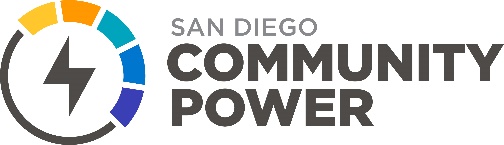 SAN DIEGO COMMUNITY POWER (SDCP)BOARD OF DIRECTORSSan Diego City Administration Building, 12th Floor202 “C” StreetSan Diego, CA 92101SPECIAL MEETING MINUTESFebruary 25, 2021 – 5:00 PMThis meeting was conducted utilizing teleconferencing and electronic means consistent with State of California Executive Order N-29-20 dated March 17, 2020, regarding the COVID-19 pandemic.The Board minutes are prepared and ordered to correspond to the Board Agenda. Agenda Items can be taken out of order during the meeting.The Agenda Items were considered in the order presented.CALL TO ORDERChair Mosca (Encinitas) called the SDCP Board of Directors Special meeting to order at 5:04 p.m.ROLL CALLPRESENT:	Chair Mosca (Encinitas), Vice Chair Padilla (Chula Vista), Director Baber (La Mesa) (arrived at 5:11 p.m.), Director Dedina (Imperial Beach), and Director Montgomery Steppe (San Diego)ABSENT:	Director Baber (La Mesa)Also Present:	Interim Chief Executive Officer (“CEO”) Carnahan, Chief Operating Officer (“COO”) Hooven, General Counsel Baron, Interim Board Clerk WiegelmanPUBLIC COMMENTS ON CLOSED SESSION ITEMSThere were no public comments.CLOSED SESSION1.	Conference with Legal Counsel – Existing Litigation	Pursuant to Government Code Section 54956.9(d)(1)	Name: CPUC Resource Adequacy ProceedingThe meeting reconvened at 5:33 p.m. with all members present.REPORT FROM CLOSED SESSIONGeneral Counsel Baron announced the Board voted unanimously to authorize staff to file an appeal to the California Public Utilities Commission (CPUC) regarding a citation the CPUC received over violations of the Resource Adequacy (RA) Program. The motion was made by Director Dedina and seconded by Director Baber.ADJOURNMENTChair Mosca (Encinitas) adjourned the closed session meeting at 5:34 p.m.